Katecheza  52                        19. 06Temat: Jezus uczy kochać wszystkich ludziWitam wszystkich uczniów kl. I. „Niech będzie pochwalony Jezus Chrystus”.Co to znaczy kochać? . Ułóż puzzle. https://puzzlefactory.pl/pl/puzzle/graj/dla-dzieci/160012-jezus-z-dzie%C4%87mi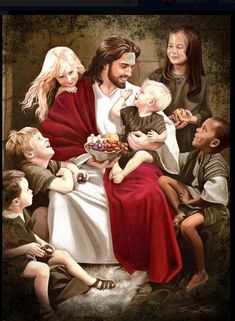 SPÓJRZ, Jezus przytula tutaj małego chłopca. Widać, że naprawdę lubi dzieci. Przyglądają się temu apostołowie. Co Jezus do nich mówi?Razem z nimi właśnie wrócił z długiej podróży. Ponieważ w drodze apostołowie kłócili się ze sobą, po powrocie Jezus zapytał ich: ‛O co się tak kłóciliście?’ Tak naprawdę wiedział, dlaczego się sprzeczali. Ale spytał, żeby zobaczyć, czy mu o tym powiedzą.Oni jednak woleli nic nie mówić, bo w drodze kłócili się o to, kto z nich jest najważniejszy. Niektórzy apostołowie chcieli być ważniejsi od pozostałych. Jak Jezus wytłumaczył im, że nie wolno wywyższać się nad drugich?Zawołał małego chłopca, postawił go przed nimi i powiedział: ‛Mówię wam, że jeśli się nie zmienicie i nie staniecie się jak małe dzieci, nigdy nie wejdziecie do Królestwa Bożego. Najważniejszy w Królestwie będzie ten, kto stanie się podobny do tego dziecka’. Czy wiesz, dlaczego Jezus tak powiedział?Dzieci nie przejmują się tym, czy są ważniejsze od innych. Apostołowie powinni się nauczyć postępować tak samo i nie spierać się o takie rzeczy.Jezus jeszcze nieraz pokazał, jak bardzo kocha dzieci. Na przykład parę miesięcy później pewni ludzie przyszli do niego ze swoimi dziećmi. Kiedy apostołowie nie pozwalali tym dzieciom podejść bliżej, Jezus powiedział: ‛Pozwólcie im przyjść do mnie i nie zatrzymujcie ich. Bo Królestwo Boże należy do takich osób jak one’. Potem obejmował je i błogosławił. Jak to dobrze, że Jezus kocha dzieci, prawda?Jezus kochał wszystkie dzieci, a także ludzi dorosłych. Przywracał zdrowie chorym na różne choroby.  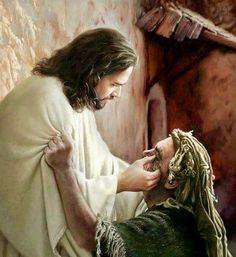 Podziękujmy Panu Jezusowi za Jego miłość do nas. W zeszycie ćwiczeń uzupełnij str 68 i 69